Indtryk og Udtryk. I denne sæson, skal vi arbejde med temaet ”indtryk og udtryk”.Vi skal arbejde med ansigtet og kroppen på mange forskellige måder. Hvordan viser man glæde, vrede og andre følelser hos dyr og mennesker i billeder og skulpturer. Det må vi undersøge. Jeg glæder mig meget til en lærerig og hyggelig sæson med dig!Mange hilsner Anne. 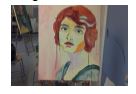 